Úlohy určené žiakom počas samoštúdia 20.4. - 24.4.2020                              Hudobná výchova                          5. ročník (5.A,  5.B, 5.C)     Hudba Maďarska – prepísať do zošita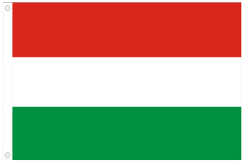 FERENC ERKEL (1810 – 1893)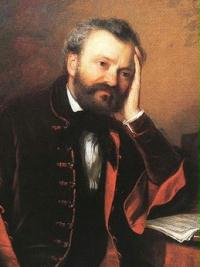 - autor maďarskej hymny – Bože, žehnaj maďara (Hymnus)- tu si ju možte vypočuť - https://www.youtube.com/watch?v=HdKC2ZwnHx8- napísal opery – Bátori Mária, Bánk bán
FRANZ LISZT 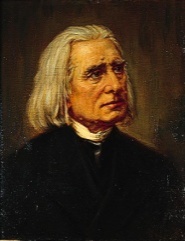 - považovaný za maďara, ale po maďarsky nikdy nevedel- v r. 2012 po ňom pomenovali námestie v BratislaveBÉLA BARTÓK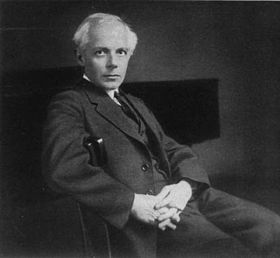 - svetovo známy maďarský autor, žil v USA- zdrojom jeho tvorby bola ľudová hudbaČARDÁŠ – typický maďarský tanec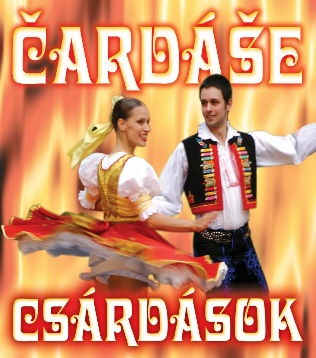 - od slova csarda – krčma- najznámejší – Az a sé, az a sép – vypočujte si ju tu : https://www.youtube.com/watch?v=GgMTDTh_dk8